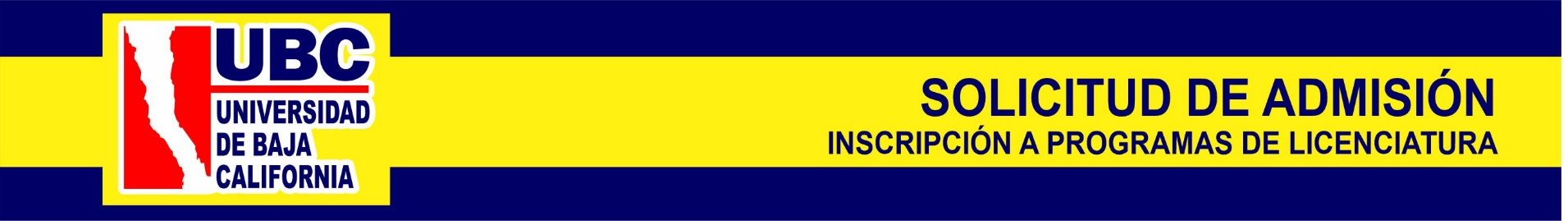 Certifico que toda la información suministrada en la presente solicitud es correcta, verídica y completa. Reconozco que falsificar y/o suministrar información incorrecta en esta solicitud puede considerarse causa justa para la denegación de admisión o para ser suspendido de la institución. Me comprometo a conocer y respetar las normas y reglamentos de la Universidad de Baja California. Es importante estar al día en el pago de colegiaturas para mantener la BECA INSTITUCIONAL otorgada por la UBC. Las colegiaturas deben pagarse del 1 al 10 de cada mes, a partir del día 11 se cobrará un recargo de $200 por cada mensualidad vencida. 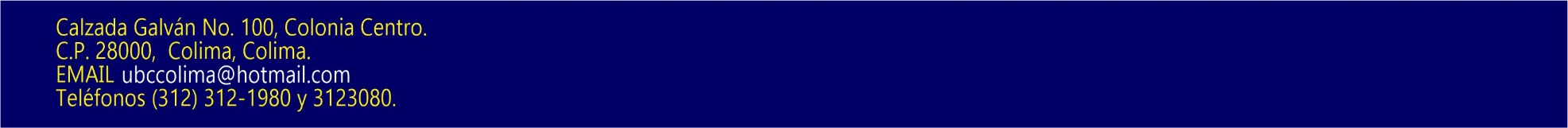 MARCAR CON UNA X LA LICENCIATURA QUE DESEA INSCRIBIRSELICENCIATURAS EN LA MODALIDAD SEMIPRESENCIALLICENCIATURAS EN LA MODALIDAD SEMIPRESENCIALLICENCIATURAS EN LA MODALIDAD SEMIPRESENCIALLICENCIATURAS EN LA MODALIDAD SEMIPRESENCIALLicenciatura en Educación InicialLicenciatura en Educación en el Área de MatemáticasLicenciatura en Educación InterculturalLicenciatura en Educación en el Área de Ciencias SocialesLicenciatura en Educación en el Área de ArtesLicenciatura en Educación en el Área de Ciencias NaturalesLicenciatura en Educación en el Área de InglésLicenciatura en Educación en el Área de Español y LiteraturaLicenciatura en Educación en el Área de Educación FísicaDATOS PERSONALESNombre y ApellidosSexo: M  FFecha de NacimientoEdadLugar de NacimientoPaísC.U.R.P.Estado CivilNo. de Identificación IFE No. PasaporteDirecciónLugar y País de ResidenciaCódigo PostalLada y Teléfono de CasaCelularCorreo (s) Electrónico (s) ANTECEDENTES DE BACHILLERATOPeriodo en que cursó el BachilleratoAño que EgresóInstitución donde cursó el BachilleratoLugar de la institución que expide el certificado  DESEA REVALIDAR ASIGNATURAS CURSADAS EN OTRA INSTITUCIÓN?Licenciatura que cursóCuantas asignaturas cursó?Universidad o institución donde la cursóSi desea revalidar, debe acompañar la solicitud con el certificado de estudios de la licenciatura.VERACIDAD DE LA INFORMACIÓNLUGAR Y FECHAFIRMA DEL ALUMNO (A)